Kemudahan Informasi Layanan :Akses kemudahan Informasi mengenai Inovasi SI IBU PERTIWI CANDU ( Siaga Ibu Hamil Untuk Pemeriksaan Tripel Elimination di Posyandu ) bisa melalui sebagai   berikut :Grup Whats App Ibu Hamil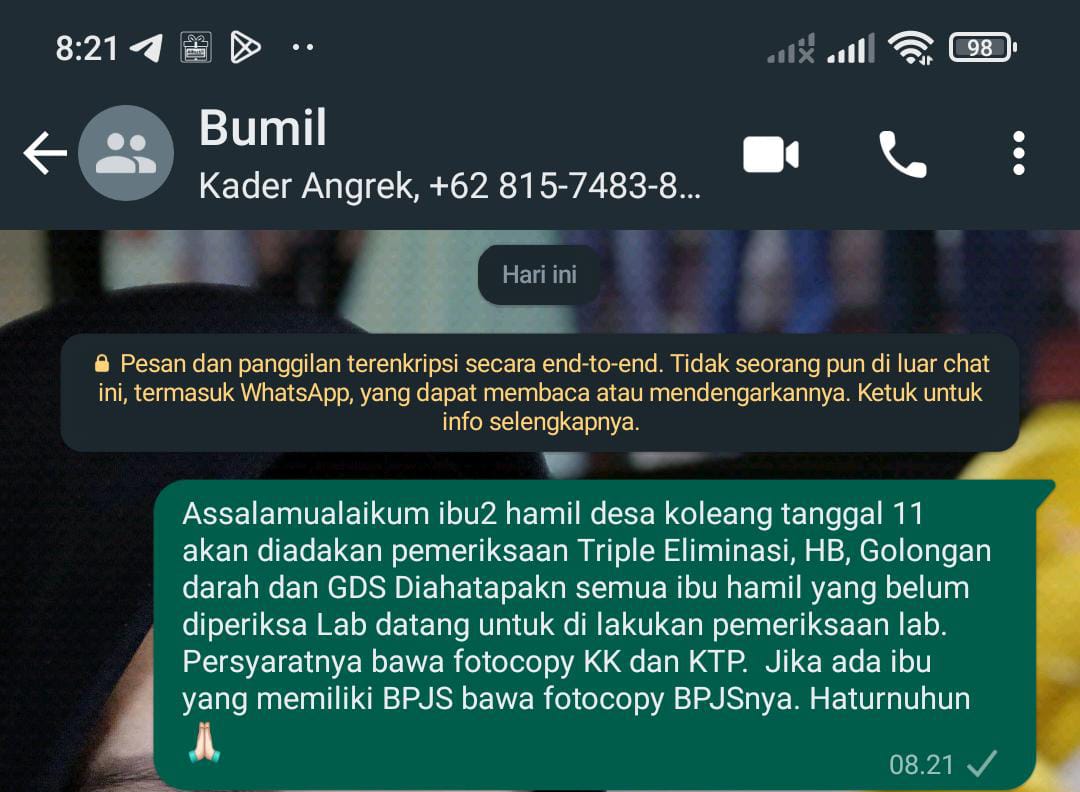 IG Puskesmas Curug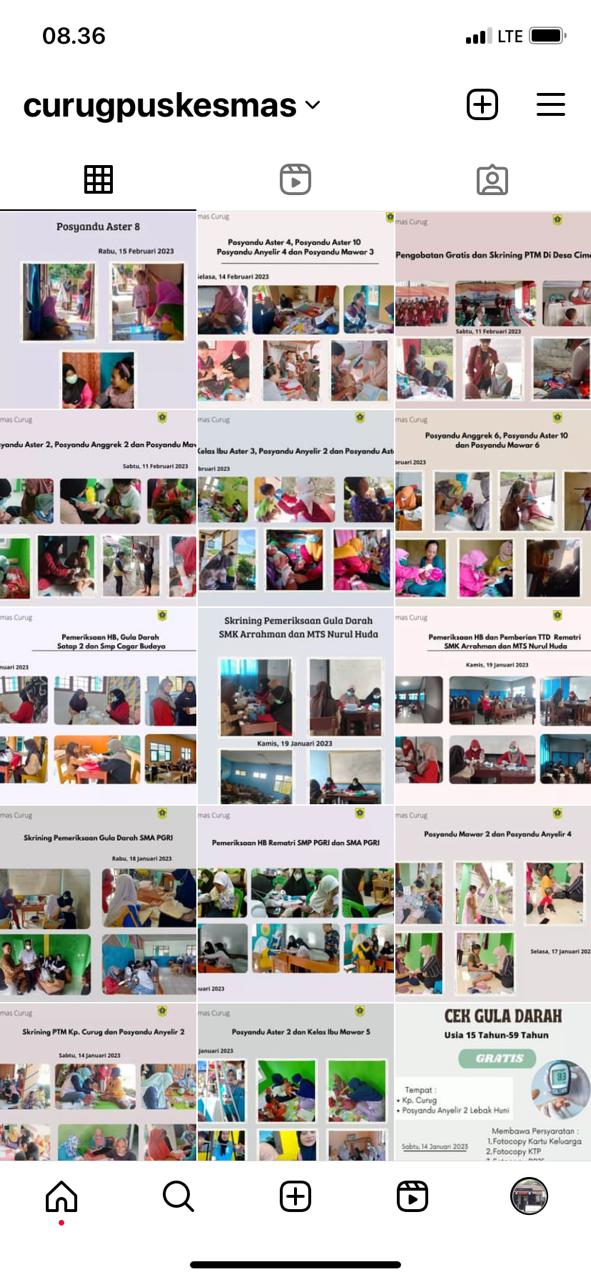 